2021中国国际福祉博览会暨中国国际康复博览会举办时间：2021年10月15-17日举办地点：北京·国家会议中心官网：www.crexpo.cn主办单位：中国残疾人联合会承办单位：中国残疾人辅助器具中心、北京市残疾人联合会协办单位：广州市保利锦汉展览有限公司中国最大的福祉及康复博览会25000㎡展览面积  350+参展企业  50000+专业观众由中国残联主办的中国国际福祉博览会暨中国国际康复博览会(CR EXPO)，凭借十四年来的稳步发展和市场耕耘，已成为国内规模和影响力最大的康复辅助器具行业盛会。CR EXPO 2021将持续整合产业各领域优质资源，打造集产品展示、技术交流、供需对接、高端对话等丰富内容为一体的综合商贸平台，助力企业高效开拓康复辅具市场，引领产业未来发展。CR EXPO展会优势权威单位精心组织，为参展成效提供有力保障 中国残联主办的唯一国家级康复及辅助器具产业展会，得到各大行业协会和代表机构的鼎力支持以及大量优势资源的导入，积聚磅礴力量成就领先地位。专业化分区展示，为中外领军品牌搭建竞技舞台助行移动辅具、无障碍设施、假肢及矫形器、康复、信息沟通、养老等专业板块细分展示，汇聚行业知名品牌，打造创新产品和技术抢先发布的前沿阵地。专业观众邀约，多渠道发力助企业广拓商机全面铺开观众邀请渠道，精准挖掘残联、民政、康复医疗、特殊教育、养老、贸易、电商等买方资源，直面采购需求，促进供需“一站式”高效对接。同期论坛聚智汇力，为企业提供高端对话平台展会同期举办系列高规格会议活动，云集政府相关部门、行业专家、学者和中外企业精英，聚焦产业热点，共探发展方向，打造多元交流与智慧共享盛宴。 线上线下有效联动，构建全年度展贸新生态线上展示平台“福祉在线”应势推出，为企业提供线上展览、实时洽谈、供采对接等数字化服务，突破传统展会的时空限制，实现线上线下融合发展。全渠道营销整合，实现参展综合效益最大化为企业量身定制集新媒体传播、广告曝光引流、邮件精准触达、权威媒体联动宣传等服务内容于一体的全方位整合营销方案，为品牌增值赋能。展区规划助行移动辅具/无障碍生活展区         假肢、矫形器展区         康复展区 沟通障碍康复/低视力展区             养老展区同期活动20场峰会论坛    200名演讲嘉宾   10,000名参会代表展品范围  助行移动辅具轮椅/代步车/助行器/拐杖/外骨骼/福祉车/配件无障碍设施无障碍设计规划/坡道/扶手/电梯/升降台/轮椅升降机/紧急救护服务/警报监控和安全系统/智能家居/无障碍家具/无障碍卫浴设施假肢及矫形器假肢/四肢矫形器/脊柱及关节矫形器/假肢配件/矫形鞋及鞋垫康复设备及治疗康复工程设备/认知技能训练辅具/运动、肌力和平衡训练的设备/运动疗法/水疗设施/磁场治疗设备/光疗辅助器具/热、冷疗辅助器具/按摩器护理辅具防褥疮坐垫、靠垫、床垫/褥疮治疗用品/搬运辅助器具/护理床医疗辅具呼吸辅助器具/给药辅助器具/伤口护理产品/尿失禁辅助器具/加压袜及相关产品儿童康复辅助器具儿童康复治疗系统/儿童轮椅/儿童护理床和床垫/儿童爬行辅助工具/儿童座椅、座垫及配件沟通和信息辅助器具助听器/人工耳蜗/听力检测设备/集音器/助视器/盲文书写系统/言语沟通辅具/智能手机/写作和阅读辅助工具/计算机辅助设备/语音输入、语音控制系统/休闲娱乐辅具个人生活自理和防护辅助器具进食洗漱辅助器具/穿脱衣物辅助器具/身体防护辅具/预防跌倒产品/鞋/衣服养老用品和服务适老家具/家用医疗产品/康养机构及健康管理系统/老年健康保健产品观众类型各地残联/辅具中心/民政     综合医院/康复医院/康复中心    行业协会/社会组织经销商/代理商/电商          特殊教育学校/高校            养老机构残疾人、老年人及其家属展位价格展会咨询罗女士电话：020-8989 9650邮箱：luohaoting@polycn.com官方网站：www.crexpo.cn官方微信：中国国际福祉博览会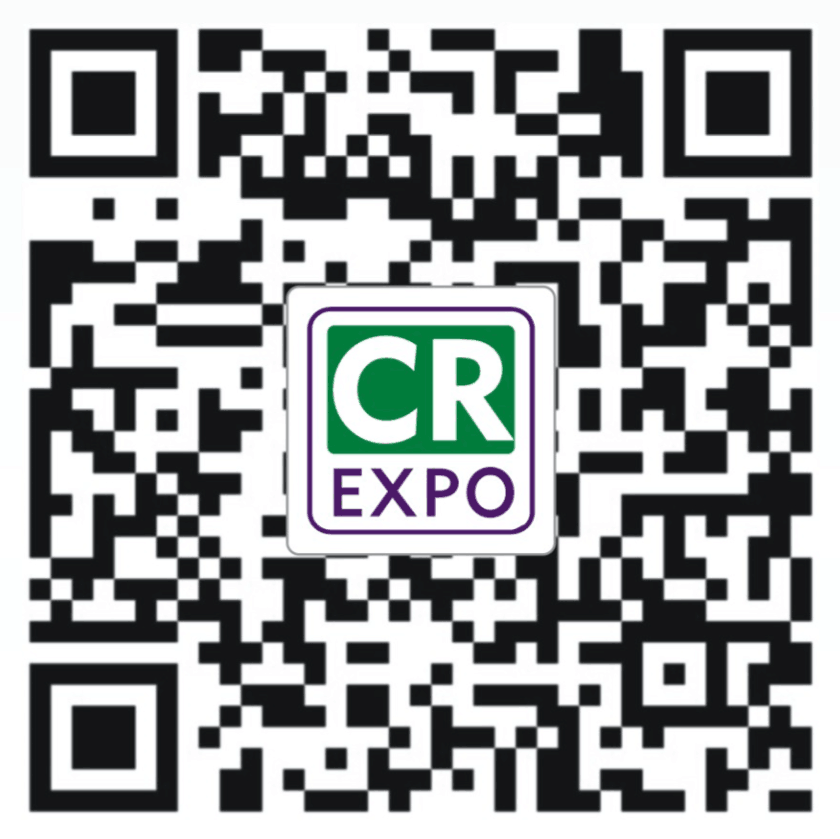 品牌论坛第十一届国际辅助技术创新与发展论坛第十二届国际低视力康复论坛第四届北京教育康复高峰论坛假肢创新与服务发展论坛坐姿矫正及轮椅适配研讨会二级综合医院康复专科建设研讨会康复运营管理与技术论坛听力康复技术与服务发展论坛老年康复评定论坛医养结合发展论坛精彩活动2021年康复辅助器具创新产品评选活动电商平台招商会跨界赋能，新技术、新应用发布会无障碍专区体验活动假肢公益义诊活动类别A区B区C区标准展位（9㎡起）¥13,800/9㎡¥12,800/9㎡¥11,800/9㎡光地展位（36㎡起）¥1,380/㎡¥1,280/㎡¥1,180/㎡